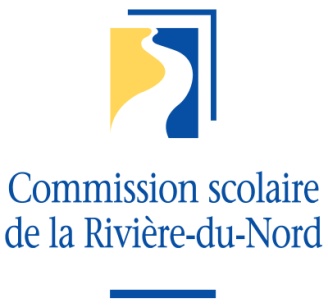 ProjetMaternelle 4 ans * TPMD* Temps plein en milieu défavorisé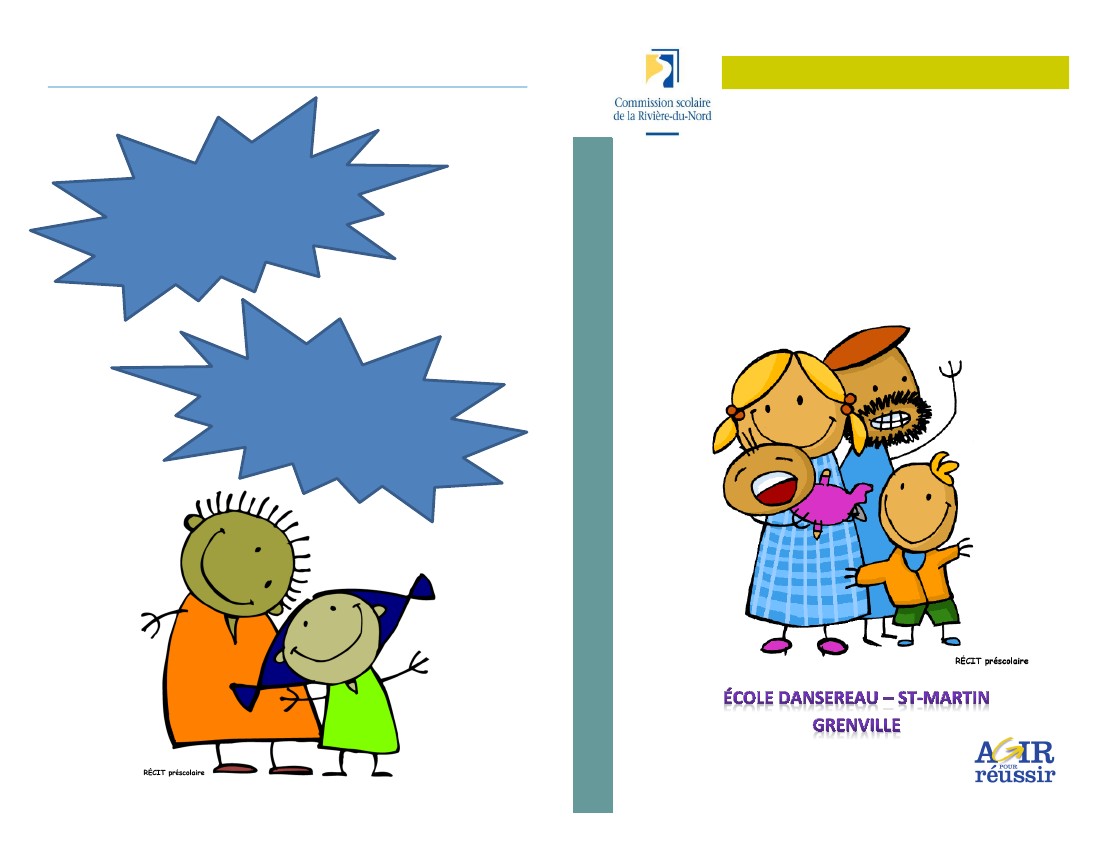 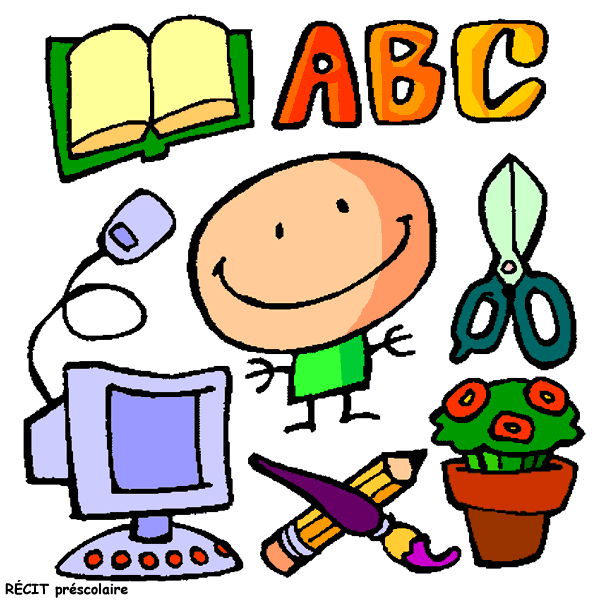 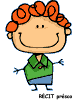 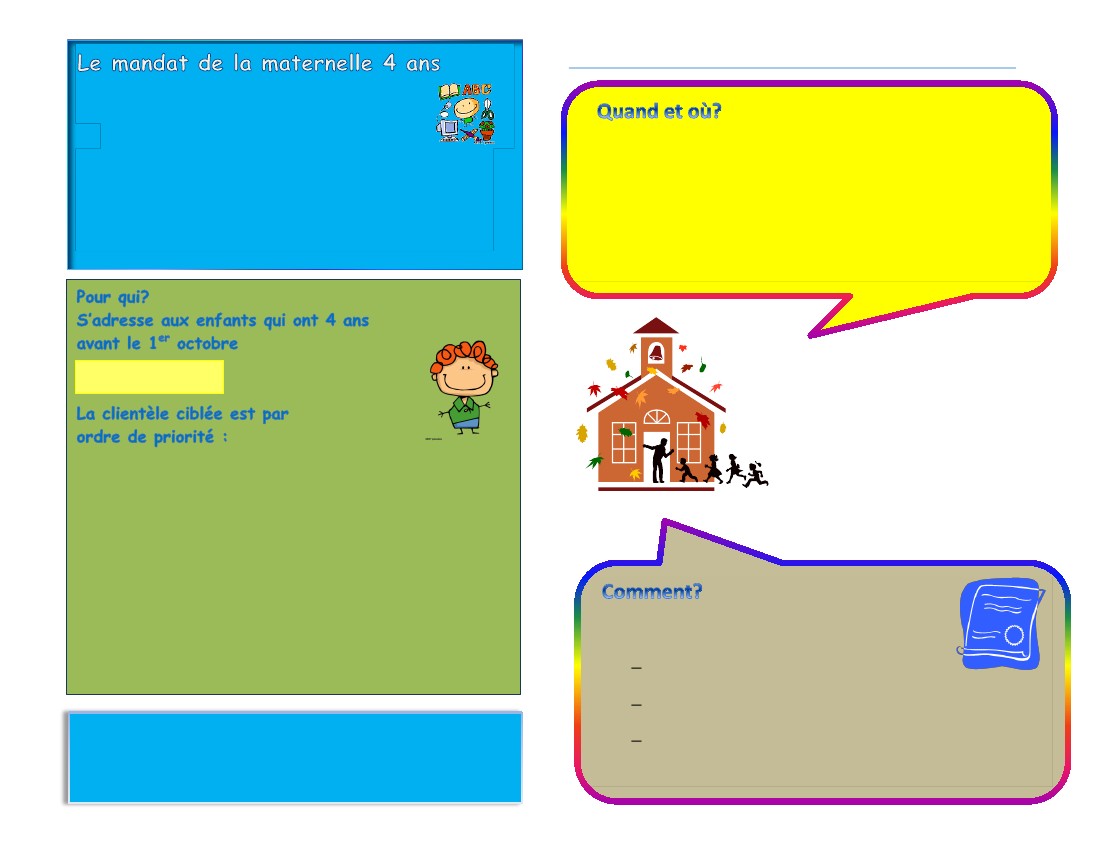 Rôle des parents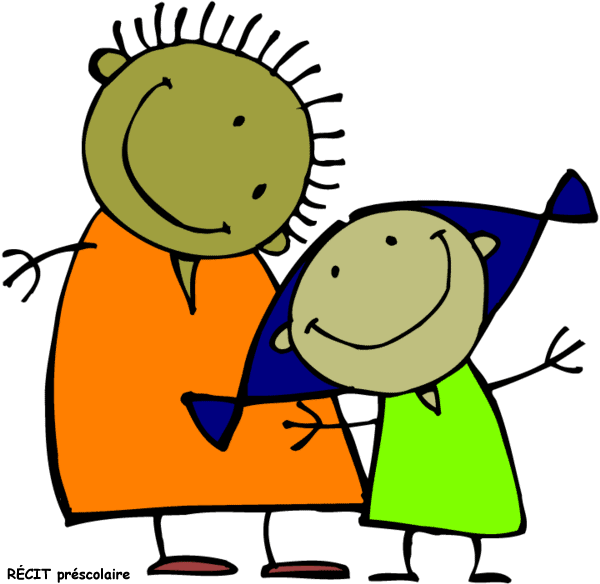 